HOJA DE INSCRIPCIÓNTalleres(Ordenar por orden de preferencia, los asistentes participarán en dos talleres de dos horas)Forma de pagoEl precio de las jornadas es de 35€, e incluye la asistencia a los talleres, ponencias, “Báilame Granada” y una entrada para la gala del sábado.El pago debe de realizarse por transferencia bancaria antes del 14 de Marzo, indicando como concepto: “Nombre y Apellidos, Jornadas”Una vez cumplimentada la hoja de matrícula devolver por correo electrónico a: superartgranada@gmail.com. Para efectuar el ingreso esperad confirmación de la inscripción. En caso de cancelación, hasta 5 días antes del inicio de las jornadas, se devolverá el importe ingresado. No habrá devolución si la cancelación se produce con posterioridad.I Jornadas de danza-teatro inclusivas SUPERARTGranada, 16,17 y 18 de MarzoFundación Caja-Granada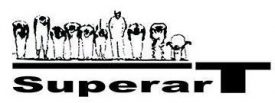 Nombre y apellidosDirección postalTeléfonoDNI/NIFE-mailFormaciónProfesión Necesidades de apoyoGabriela Martí León(Fundación Psico Ballet Maite León)Antoni Quiles Villanueva(Danza Mobile)Marisa Brugarolas Alarcón(Ruedapiés)Número de cuenta: ES32 0487 3010 4120 0005 6749